СОВЕТ ДЕПУТАТОВ ЩЁЛКОВСКОГО МУНИЦИПАЛЬНОГО РАЙОНАМОСКОВСКОЙ ОБЛАСТИР Е Ш Е Н И Е от 27.03.2018 № 719/71О принятии в собственность Щёлковского муниципального района Московской областиимущества городского поселения Щёлково Щёлковского муниципального районаВ соответствии с Гражданским кодексом Российской Федерации, Федеральным законом от 06.10.2003 №131-ФЗ «Об общих принципах организации местного самоуправления в Российской Федерации», в целях осуществления полномочий Щёлковского муниципального района по защите населения и территории муниципального района от чрезвычайных ситуаций природного и техногенного характера, обеспечению безопасности людей на водных объектах, охране их жизни и здоровья, Совет депутатов Щёлковского муниципального района Р Е Ш И Л:	1. Принять в собственность Щёлковского муниципального района Московской области имущество городского поселения Щёлково Щёлковского муниципального района согласно приложению на 9 листах.	2. Администрации Щёлковского муниципального района осуществить мероприятия в соответствии с пунктом 1 настоящего решения. 3. Настоящее решение подлежит размещению на официальном сайте Администрации Щёлковского муниципального района.Исполняющий полномочия Председателя Совета депутатов Щёлковского муниципального района                           	          С.Г. Игнатенко Приложение к решению Совета депутатов городского поселения Щёлково Щёлковского муниципального района Московской области 				от 27.03.2018 № 719/71 											ПЕРЕЧЕНЬ имущества городского поселения Щёлково Щёлковского муниципального района, принимаемого в собственность Щёлковского муниципального района Московской областиНачальник Управления имущественных отношенийАдминистрации Щёлковского муниципального района				        А.Н. Нечаенко   					№п/пНаименование имуществаКол-воИндивидуализирующие характеристикиБалансовая стоимость, руб.123451Здание спасательной станции140,2 кв.м3-этажный, кадастровый номер 50:14:0050401:192122467,702Автомобиль FORD TRANSIT VAN1 шт.Идентификационный номер (VIN) WF05XXTTF5BP135712043955,353Автогидроподъемник ВС-18Т на шасси ГАЗ-С42R331 шт.Идентификационный номер (VIN) Y39BC18T0G30080693421205,004Аварийно-спасательная машина на базе ГАЗ 2705 «Газель»1 шт.Идентификационный номер (VIN) X8932590L70AY4028928810,005Эвакуатор на шасси ГАЗ-С41R33 с крано-манипуляторной установкой (КМУ) 1 шт.Идентификационный номер (VIN) Z9G4389JAH00000412893070,006Автомобиль ГАЗ 2705-4381 шт.Идентификационный номер (VIN) X9627050070584885419500,007Автомобиль Шевроле Нива1 шт.Идентификационный номер (VIN) X9L21230070190179428700,008Прицеп автомобильный КМЗ-8284201 шт.Идентификационный номер (VIN) XVF8284209000220035400,009Автоприцеп МЗСА 81771D1 шт.Идентификационный номер (VIN) X4381771DF002993054000,0010Лодка надувная «Фрегат М-280 NEW»1 шт.Бортовой номер судна РМЦ 55-2518950,001234511Лодка надувная «Лидер-400»1 шт.Бортовой номер судна РМЦ 55-3655290,0012Лодка моторная «Wyatboat-430M»1 шт.Бортовой номер судна РМЦ 58-70266666,6713Дыхательный аппарат со сжатым воздухом для пожарных ПТС "Профи"-М (60 мин,вес не более 11,3 кг, 1 балл,6,8 л, металлокомп.)3 шт.135000,0014Ноутбук Toshiba Satellite P300D-20U 17"1 шт.31000,0015Поисковый фонарь TM26 Cree 4*XM-L 4000Люмен1000м 445ч 4*18650/8*CR1232 шт.27360,0016Силовой центр Weider PRO 2000 (WEEVSY2026)1 шт.23490,0017Душевая кабина Masideng №60081 шт.28750,0018Кусачки КГС-801 шт.68700,0019Ножницы комбинированные НКГС-801 шт.71800,0020Расширитель средний РСГС-801 шт.79200,0021Цилиндр с одним штоком ЦГС-1/801 шт.52680,0022Гидростанция с бензоприводом СГС-1-80дх1 шт.97900,0023Насос ручной НРС-2/801 шт.42220,0024Комплект пневмодомкрат1 шт.63040,0025Электрогенератор 4,2кВт с бензоприводом  Honda1 шт.38400,0026Аппарат дыхательный АП "ОМЕГА"3 шт.119400,0027Бензорез Хускварна 375 К1 шт.33600,0028Бензопила Хускварна 3651 шт.21900,0029Перфоратор типа Makita HR 40001 шт.21450,0030Углошлифовальная машина типа Хилти AG 230В1 шт.16900,0031Мотор лодочный "Suzuki DF-6"1 шт.40390,0032Бензорез Хускварна К750/141 шт.31525,0033Кусачки КГС-801 шт.72500,0034Ножницы комбинированные НКГС-801 шт.76000,0035Расширитель средний РСГС-801 шт.83800,0036Цилиндр с двумя штоками ЦГС-2/801 шт.62500,0037Гидростанция с бензоприводом1 шт.184000,0038Расширитель дверной РДС-801 шт.26200,0039Бокорез БГЗ-801 шт.31500,0040Рукав напорный д. 77 мм1 шт.3500,0041Нагреватель жидкотопливный Fubak Passat 25 AP1 шт.40290,0042Отбойный молоток Bosch GSH  16-30 Set1 шт.26880,0043Лодочный мотор Yamaha 25 BMHS1 шт.99000,0044Бокорез БГС-801 шт.35300,0045Носилки медицинские FERNO1 шт.33501,0046Электростанция Hitachi E241 шт.22890,0047Сварочный аппарат1 шт.20970,0048Бензопила Husqvarna 365 SP1 шт.18990,0049Компрессор Abac1 шт.10990,0050Газоанализатор X-am 5000 в комлекте1 шт.83390,0051Эхолот Humminbird Matrix 47 3D (8)1 шт.29970,001234552Компьютер (системный блок в сборе H 110M-A/M, INTEL G4400, SSD 120GB, DDR4 - 4GB); монитор ЖК LG 20MP48A-P 19.5", черный; клавиатура+ мышь MICROSOFT 600, USB, проводной, черный)1 шт.31500,0053Источник беспереребоного питания BACK Office 6003 шт.11100,0054Принтер KYOCERA-MITA FS-10401 шт.9400,0055Стол компактный А-203,60 (орех) 120*120*76 лев.1 шт.6290,0056Тумба подкатная АТ-03 (орех) 43*45*58 (АК-03+АН-03+УЯ-30)1 шт.4580,0057Шкаф высокий А-310 (орех)77*37*200 1 шт.6530,0058Шкаф-гардероб А-307ШО (орех)77*58*200 (корпус+двери+фурнитура)1 шт.7850,0059Системный блок Intel Pentium 3.5 Ghz/8Gb/1Tb/N210/400W/DOS1 шт.29400,0060МФУ Samsung Xpress SL-M2870FD1 шт.17900,0061Сейф офисный 28 кг/42л1 шт.5770,0062Тумба приставная с топом В-311 шт.3290,0063Системный блок 11 шт.21235,0064Монитор-ЖК "SAMSUNG"1 шт.7859,0065МФУ Сanon i-SENSYS MF411DW2 шт.46700,0066Монитор Acer K202HQL b1 шт.6399,0067Стол Арго правый орех1 шт.3460,0068Принтер HP Laser Jet 10181 шт.3872,0069Комплект к компьютеру (клав-ра, лаз.мышь, системный блок LR-EXtreme AMD1055/MSI)1 шт.30620,0070Стол рабочий К-960 1600*900*750 (К-901, К-902)1 шт.11120,0071Конференц-приставка К-968 800*1200*7501 шт.9890,0072Приставка К-921 1600*600*381 шт.7440,0073Тумба мобильная с замком К-923 434*470*6001 шт.4920,0074Шкаф для одежды К-988 720*420*2000 (к-935, к-944, кф-944)1 шт.9850,0075Стеллаж К-934 720*420*20001 шт.8110,0076Стеллаж К-933 720*420*12151 шт.5310,0077Кресло руководителя Т-9930AXSN/Chocolate (коричн.кожа, цвет темно-коричн.)1 шт.11000,0078Сейф Т-40 22кг/47л1 шт.4700,0079Принтер Canon LBP 30001 шт.3782,0080Принтер А4 HP Laser Jet Pro P1102 (CE651A)1 шт.5150,0081Холодильник Indesit TT 85.001-Wt1 шт.8990,0082Системный блок i5/8Gb/1Tb/N7400/DVDRW/400W/DOS1 шт.44500,0083Лебедка MILLER MH-20 1005042 20 м1 шт.40766,6484Штатив-тренога MILLER MH-10 10050411 шт.27114,041234585Стойка осветительная ОК -2 с прожектором 2*0,5 квт1 шт.5000,0086Удлинитель (50м) с 4 розетками и УЗО, с прожектором 1*500 Вт1 шт.7500,0087Генератор Makita EG300 C (4-х такт), 3кВт\4 л.с.пер/ток-104А,тбак-3,2л,47кг,кор,руч/стартер,1 фаза,1571841 шт.24890,0088Фонарь 9410 LED, жёлтый (10130150/030712/0013888/13, (СОЕДИНЕННЫЕ ШТАТЫ) 12 шт.42042,8089Бензопила Husqvarna Т4351 шт.12865,0090Снегоуборщик Husqvarna ST276EP1 шт.85535,0091Шкаф для раздевалок AIKO LE-21C(1830*577*470) ключ/30 кг2 шт.9680,0092Шкаф для раздевалок AIKO LE-21C9 шт.38430,0093Шкаф высокий А-321 (бук)1 шт.4227,0094Стол компьют., А-012 (бук)1 шт.3090,0095Стол ТС-0081 шт.4890,0096Скамейка 24951 шт.4500,0097Шкаф для раздевалок AIKO LE-21C9 шт.34020,0098Стеллаж паллетный двухсекционный (5,25м х 3,0 м х 1,45 м)1 шт.17940,0099Принтер HP Laser Jet 10181 шт.3353,00100Системный блок 31 шт.23598,00101Системный блок 51 шт.17926,00102Холодильник Атлант 6022-0011 шт.15550,00103А/m Sony F 132C1 шт.4690,00104Стиральная машина SAMSUNG WF-7350S7V1 шт.13990,00105Сушилка для рук ELECTROLUX/ EN-25001 шт.8650,00106Утюг TEFAL FV-52461 шт.3290,00107Кондиционер сплит-система General Сlimat GC/GU-S09HR1 шт.29243,00108Комплект для спутникового ТВ "Триколор"1 шт.8490,00109Катушка-удлинитель КУС-1/151 шт.41580,00110Сигнализатор СГГ-20-02 10м1 шт.9600,00111Радиостанция Motorola CP-040-5Вт2 шт.12500,00112Осветительный комплекс ОК-11 шт.23400,00113Лебедка ручная МТМ1,6т1 шт.7800,00114Оснастка "Пневмопластырь"1 шт.7800,00115Страховочная система SR RL Sit обвязка (М)1 шт.4000,00116Ролик для веревки Pro Traxion P51 P511 шт.3500,00117Устройство для спуска по веревке РZI Stop D09 синий D092 шт.6400,00118Палатка "Лимереек4"1 шт.4200,00119Ножницы диэлектрические1 шт.5000,00120Рукав напорно-всасывающий1 шт.4500,05121Рукав напорный д. 51 мм1 шт.3999,99122Радиостанция Motorola CP040 PG302CB3 шт.20552,6412345123Тренога перегрузочная ТП ТП-500 с талью, г/п 500кг1 шт.8760,00124Микшер-усилитель ТА-11201 шт.11191,00125Модуль встраиваемый CDR-100RDS1 шт.11800,00126Маска полнолицевая AGA MK II (с подпором) со шлангом, 96319-042 шт.74304,00127Гарнитура телефон-микрофонная AGA 2-х проводная симплексная связь, DD4200051 шт.14573,00128Станция телефонная однопостовая ВТС8601(русскоязычная), DX-СО055 RA1 шт.28109,00129Кабель-сигнал 4-х жильный, 75м с заделками 2х штырьк1 шт.36825,00130Лестница пожарная штурмовая дл. 4110 мм1 шт.4620,00131Лебедка эл. 12v 4,31 трос 8,3 мм-28м1 шт.26000,00132Мегафон АТ-М140В 40Вт2 шт.12210,00133Комплект водолазный реанимационный ДП-11В, 9В2.933.2361 шт.37887,00134Носилки ковшовые НКРЖ-ММ телескоп.1 шт.10250,00135Доска-щит для пострадавших FERNO1 шт.7500,00136Тренажер Т2 "Максим III"1 шт.45000,00137Шкаф мед. 2-секции 2-створч.1 шт.5820,00138Зарядное устройство RAPID-2801 шт.5440,00139Акк.дрель ударная 8444DWFE 12V, 2 акк.1 шт.11690,00140Станок заточной1 шт.4090,00141Мотокоса Husqvarna1 шт.13800,00142Система страховочная SR RL Sit обвязка (XL)2 шт.8000,00143Кровать 1-сп с изголов. на ортоп. основании Т-401 (2040*950*750)1 шт.12580,00144Снегоуборщик Partner PBS 2401 шт.44176,00145Компрессор Fubag FC 2/24 CM21 шт.5926,00146Кухонный гарнитур "Софт" 1,8 м1 шт.25500,00147Пушка тепловая дизельная Fubag Passat 25 AP1 шт.42578,00148Мойка KarK5.20pl1 шт.8680,00149Видеорегистратор HD Hikvision HiWatch DS-H116U1 шт.31245,00150Источник бесперебойного питания до 12В AccordTec ББП-80 (исп. 1)1 шт.4807,00151Котел электрический1 шт.26800,00152Монитор 17"Benk"1 шт.4718,00153Системный блок Genia 44001 шт.18172,00154Принтер HP Laser Jet 10181 шт.4260,00155Навигатор еTrex GPSMAP 60 Cx GARMIN компас1 шт.12990,00156Фара поисковая SSD - F02 галлогеновая на радиоуправлении1 шт.9000,00157Шкаф LS(LE)-216 шт.22980,00158Набор складной мебели Green Glade WX-B113: стол, 2 скамьи4 шт.30000,00159Видеорегистратор КАРКАМ КОМБАТ 23 шт.47970,0012345160Радиостанция Turbosky T 59 шт.51750,00161Локализатор взрывчатых устройств мобильный "Фонтан-2" 10У"1 шт.110000,00162Водонагреватель 30 л 1,5 кВт1 шт.5950,00163Кресло офисное "Бюджет"2 шт.6300,00164Тумба приставная В-32 В-43 груша1 шт.3490,00165Шкаф-стеллаж В-632 шт.14650,00166Гардероб с выдвижной штангой В-652 шт.8140,00167Тумба приставная с топом В-311 шт.3290,00168Шкаф-стеллаж В-62 (груша)1 шт.4195,00169Системный блок 21 шт.18054,00170Монитор "BenQ E900W TFT 19"1 шт.6337,00171Многофункциональное усройство CANON I-SENSYS MF 40181 шт.9000,00172Печь микроволновая SAMSUNG GW-732KR SAMSUNG GW-732KR С ГРИЛЕМ1 шт.3490,00173Бинокль БПЦ БПЦ 15х50 рубин.1 шт.4800,00174Палатка пневмокаркасная "ПКП-А29"1 шт.212400,00175Электрогенераторная установка PRAMAC E4500 однофазная1 шт.75349,00176Ноутбук HP 250 G5, 5.6, Intel Core i3 5005U, 2ГГц, 4Гб,500 Гб, AMD Radeon R5 M430-2048 Мб, DWD-RW1 шт.32300,00177Принтер лазерный цветной Canon i-SENSYS LBP-7018C1 шт.15300,00178Перфоратор Makita1 шт.6150,00179Алюминиевая 3-х секционная лестница1 шт.5377,71180 Ранец противопожарный "РП-18 Ермак"3 шт.9735,00181Осветительный комплекс ОС-1М1 шт.22500,00182Насос (Мотопомпа) KOSHIN SERM-50V4 шт.172000,00183Мотор подвесной Yamaha 30HWCS зав №8228461 шт.178000,00184Бензопила 135 (1,4 кВт/1,9 л.с.)2 шт.17272,72185Шкаф-стеллаж В-631 шт.5810,00186Шкаф-стеллаж В-621 шт.4410,00187Системный блок 41 шт.13372,00188Многофункциональное устройство Canon I-SENSYS VF 4150 ADF1 шт.13170,00189МФУ Epson STYLUS PhotoTX650 (А4,37 стр/мин,6 красок, струйное МФУ, CR, LCD1 шт.7800,00190Внешний жесткий диск Samsung МЗ Portable 3.0 HX-M101TCB/G 1 Тб1 шт.4466,00191Canon PowerShot SX610 HS красный цифр. ф/ камера 1 шт.10999,00192Аварийно-осветительная установка Световая башня EL (T5-7) 600 S2 шт.97400,00193Генератор на специальной раме HONDA GX 2.2 (АБП 2,2-230 ИХ)2 шт.91200,00194СЕПТИК МБО 1,5 1 шт.97195,00195Ворота с автоматикой и калиткой въездной1 шт.97860,00196Лодка стеклопластиковая "Таймень"1 шт.28687,5012345197Карабин-автомат Lucky HMS  395136-202017шт9860,00198Карабин Lucky Speleo Lock 39516-20006 шт.2700,00199Устройство для подъёма на веревке PZI Ascension B17L желтый B17L3 шт.5700,00200Устройство для подъёма на веревке PZI Ascension B17R синий B17R3 шт.5700,00201Устройство для подъёма на веревке PZI Croll B 16 B 161 шт.1700,00202Устройство для спуска PZI RACK D11 D 111 шт.2800,00203Устройство для страховки PZL Gri Gri D14 D142 шт.5020,00204Стропа PzL Spelegyca C44 C443 шт. 3000,00205Стропа SR Express Sling 13см-16мм оттяжка4 шт.400,00206Стропа SR ling 120см-16мм оттяжка5 шт.1250,00207Стропа SR ling 60см-16мм оттяжка4 шт.600,00208Аптечка медицинская коллективная1 шт.2390,00209Карабин Асе Wiregate Bent4 шт.1600,00210Бокорезы 180мм с изолир.ручками1 шт.145,00211Вентилятор настольный "WELLTON"2 шт.1520,00212Вешалка И-5К (бел.)1 шт.2610,00213Громкоговоритель рупорный HS-30RT2 шт.4800,00214Домкрат 2т "MATRIX"1 шт.1155,00215Дрель ударная ДУ-1000ЭР/161 шт.1840,00216Зеркало Д/В 1071 шт.613,00217Знак аварийной остановки1 шт.190,00218Калькулятор CITIZEN SDC-888т2 шт.912,00219Камера HD-TVI Hikvision HiWatch DS-T2008 шт.19920,00220Канистра 10л, алюм1 шт.610,00221Канистра 20л, алюм2 шт.1940,0022Каска Magik белая 51-62 см3 шт.9000,00223Клавиатура (КВ06XE) Genius PS/21 шт.146,00224Клавиатура Logitech 3502 шт.714,00225Клавиатура Logitech K1201 шт.600,00226Комплект водительского инструмента1 шт.780,00227Компрессор АС 7001 шт.1910,00228Конус оградительный КС-2.22 шт.1160,00229Кресло офисное СН-687N г/п мех/кач2 шт.5300,00230Кровать К-13 шт.6900,00231Кушетка смотровая1 шт.2400,00232КШЛ-Комплект шин транспортных лестничных1 шт.1500,00233Матрац 700*186, бязь3 шт.6045,00234Мышь USB Genius NetScrol 1101 шт.123,00235Нож выживания спасателя типа "Ворон"3 шт.5580,00236Носилки медицинские мягкие1 шт.2470,00237Обогреватель Scarlet SC-0521 шт.1560,00238Обогреватель Polaris CR1120B Compact1 шт.1440,00239Обогреватель Scarlet SC-0501 шт.1400,00240Обогреватель мас "ZASS"1 шт.2120,00241Огнетушитель ОП-10, объем 10л1 шт.910,00242Огнетушитель ОУ-35 шт.4900,0012345243Огнетушитель порошковый автомобильный1 шт.450,00244Переходная головка 77*511 шт.249,99245Подставка для системного блока В-512 шт.1590,00246Подставка под системный блок (25x46x22) орех2 шт.1050,00247Приставка объединяющая В-22 с опорой1 шт.2165,00248Прожектор ST-1002 Г л 500 вт R791 шт.792,00249Противогаз ГП-78 шт.21280,00250Пульт микрофонный MUD  5461 шт.2100,00251Радиатор масляный TIMBERK AOSTA1 шт.1840,00252Радиостанция Ajetrys AJ-4466 шт.16620,00253Разветвление РТ-701 шт.2500,00254Рукав напорно-всасывающий с головками1 шт.1794,00255Светильник настольный CD-015 сереб.1 шт.380,00256Спальный мешок 4503 шт.3900,00257Стол интегральный B-11L2 шт.5260,00258Стол интегральный B-11R2 шт.5260,00259Стол письменный А-002,60 (бук)2 шт.4128,00260Стул "ИЗО" к/з (черный)2 шт.1280,00261Стул "ИЗО" хром2 шт.1500,00262Стул "ИЗО" хром2 шт.1680,00263Стул "ИЗО" хром (черный)5 шт.3850,00264Стул "ИЗО" хром (черный) С-11-11 шт.1020,00265Стул "ИЗО" хром (черный) С-11-21 шт.1020,00266Стул "ИЗО" хром (черный) С-11-31 шт.1020,00267Стул "ИЗО" хром (черный) С-11-41 шт.1020,00268Тачка1 шт.2376,00269Телефон Panasonik KX-TG 7106RUT1 шт.1963,00270Термос1 шт.1020,00271Тонометр автомат UA-777 с адаптером1 шт.2223,61272Топографические карты11шт29975,00273Тумба мобильная В-302 шт.4570,00274Тумба подкатная АТ-03 (бук)1 шт.2699,00275Увлажнитель "Делонги"1 шт.1940,00276УШС - Устройство-шина складная жесткая1 шт.2170,00277Флеш-накопитель 2ГБ2 шт.2598,00278Фляга EHF 100A в чехле с мехом стаканом в чехол20шт14980,00279Фонарь PZL TIKKA XP 2 E99 PI (10*4)7 шт.16800,00280Часы REITER RG-45R1 шт.275,00281Часы наст СК551 шт.264,00282Якорь 2,5 кг Кошка ЯЛС-021 шт.500,00283Сервер SRV/LEGION SL2500/2U8LG3/CPU-E5-2640V3x2/2*MEM-D4R-8G2133x1/SANA3,5-4000GB7.2Kx4/WSSTD2012x1/5CALUSER1 шт.505783,3012345284Система хранения данных SRV/LEGION SL1500/4U24RG2/CPU-E5-1650V3x1/2*MEM-D4R-8G2133x1/SAS3,5-4000GB7.2Kx24/SSD2.5-120GBx1/93618i-CVx1/i350t2_Cx1/Windows Storadge Server 2012 R2 Std/WARSTD3Yx11 шт.499460,48285Коммутатор Catalyst Cisco WS-C2960X-24TS-L Catalyst 2960-X 24 GigE. 4x1G SFP. LAN Base1 шт.109540,50286Источник бесперебойного питания ИБП General Electric UPS VCO SERIES VCO30002 шт.164903,40287Жесткий диск SAS 3.5-4000GB7.2K24шт591412,32288Сервер с системой хранения данных ITP Business1 шт.   914868,00289Сервер с системой хранения данных ITPServer1 шт.633835,80290Материальные запасы1012298,41Итого:20664099,62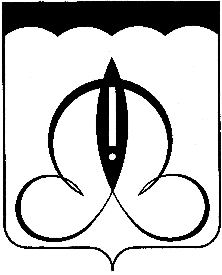 